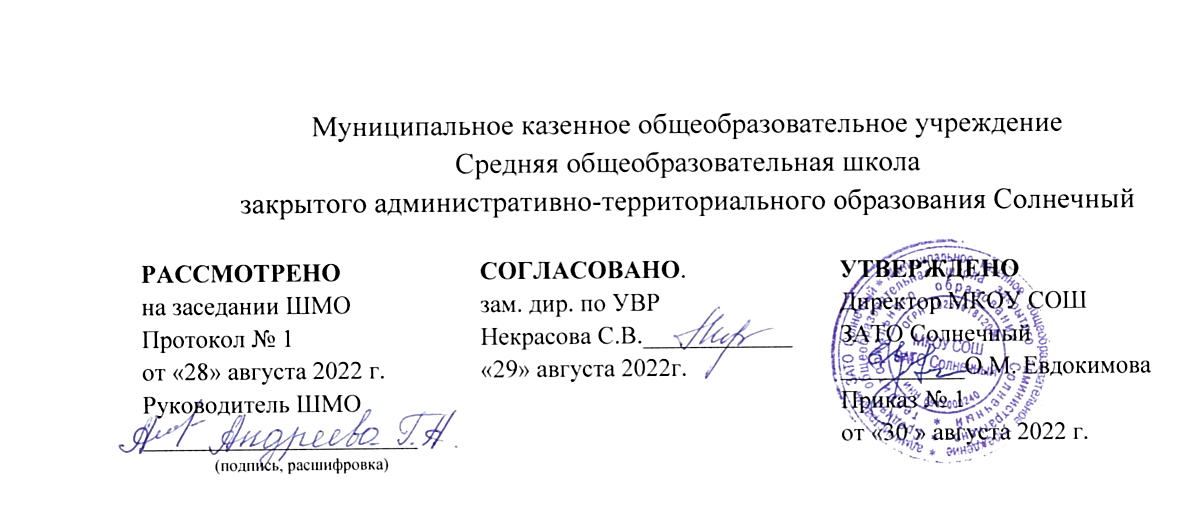 Рабочая программа                               по учебному предмету технология                                     на 2022-2023 учебный год                            Программа разработана на основе                                    программы «Школа России»базовый уровень для 3 класса Количество часов по программе 34Количество часов неделю 1Составитель:    Андреева Г. А.(Ф.И.О. учителя)                                                     учитель(занимаемая должность)                    первой категории(квалификационная категория)п. Солнечный Тверской области2022 г.РАЗДЕЛ 1.Планируемые результаты освоения учебного предмета.Личностные результатыСоздание условий для формирования следующих умений:	отзывчиво относиться и проявлять готовность оказать посильную помощь одноклассникам;	проявлять интерес к историческим традициям своего края и России;	испытывать потребность в самореализации в доступной декоративно-прикладной деятельности, простейшем техническом моделировании;	принимать мнения и высказывания других людей, уважительно относиться к ним;	опираясь на освоенные изобразительные и конструкторско-технологические знания и умения, делать выбор способов реализации предложенного или собственного замысла. Метапредметные результаты Регулятивные УУДУметь:	формулировать цель урока после предварительного обсуждения;	 выявлять и формулировать учебную проблему;	анализировать предложенное задание, разделять известное и неизвестное;	самостоятельно выполнять пробные поисковые действия (упражнения) для выявления оптимального решения проблемы (задачи);	коллективно разрабатывать несложные тематические проекты и самостоятельно их реализовывать, вносить коррективы в полученные результаты;	осуществлять текущий контроль точности выполнения технологических операций (с помощью простых и сложных по конфигурации шаблонов, чертежных инструментов), итоговый контроль общего качества выполненного изделия, задания; проверять модели в действии, вносить необходимые конструктивные доработки;	выполнять текущий контроль (точность изготовления деталей и аккуратность всей работы) и оценку выполненной работы по предложенным учителем критериям.Познавательные УУД	с помощью учителя искать и отбирать необходимую для решения учебной задачи информацию в учебнике (текст, иллюстрация, схема, чертеж, инструкционная карта), энциклопедиях, справочниках, сети Интернет;	открывать новые знания, осваивать новые умения в процессе наблюдений, рассуждений и обсуждений материалов учебника, выполнения пробных поисковых упражнений;	преобразовывать информацию: представлять информацию в виде текста, таблицы, схемы (в информационных проектах).Коммуникативные УУД	учиться высказывать свою точку зрения и пытаться ее обосновать;	слушать других, пытаться принимать другую точку зрения;	уметь сотрудничать, выполняя различные роли в группе, в совместном решении проблемы (задачи);	уважительно относиться к позиции других, пытаться договариваться. Предметные результаты1. Общекультурные и общетрудовые компетенции. Основы культуры труда, самообслуживаниеЗнать:	о характерных особенностях изученных видов декоративно-прикладного искусства;	о профессиях мастеров прикладного искусства (в рамках изученного).	Уметь:	узнавать и называть по характерным особенностям образцов или по описанию изученные и распространенные в крае ремесла;	соблюдать правила безопасного пользования домашними электроприборами (светильниками, звонками, теле- и радиоаппаратурой).2. Технология ручной обработки материалов. Элементы графической грамотыЗнать:	названия и свойства наиболее распространенных искусственных и синтетических материалов (бумага, металлы, ткани);	последовательность чтения и выполнения разметки разверток с помощью контрольно-измерительных инструментов;	основные линии чертежа (осевая и центровая);	правила безопасной работы канцелярским ножом;	косую строчку, ее варианты, их назначение;	названия нескольких видов информационных технологий и соответствующих способов передачи информации (из реального окружения учащихся).Иметь представление:	о композиции декоративно-прикладного характера на плоскости и в объеме,	о традициях декоративно-прикладного искусства в создании изделий.Уметь частично самостоятельно:	читать простейший чертеж (эскиз) разверток;	выполнять разметку разверток с помощью чертежных инструментов;	подбирать и обосновывать наиболее рациональные технологические приемы изготовления изделий;	выполнять рицовку;	оформлять изделия и соединять детали косой строчкой и ее вариантами;	находить и использовать дополнительную информацию из различных источников (в том числе из сети Интернет),	решать доступные технологические задачи.3. Конструирование и моделированиеЗнать:	простейшие способы достижения прочности конструкций.Уметь:	конструировать и моделировать изделия из разных материалов по заданным техническим, технологическим и декоративно-художественным условиям;	изменять конструкцию изделия по заданным условиям;	выбирать способ соединения и соединительного материала в зависимости от требований конструкции.4. Использование информационных технологий (практика работы на компьютере)Знать:	названия и назначение основных устройств персонального компьютера для ввода, вывода и обработки информации, основные правила безопасной работы на компьютере;	иметь общее представление о назначении клавиатуры, пользовании компьютерной мышью.Уметь с помощью учителя:	включать и выключать компьютер;	пользоваться клавиатурой (в рамках необходимого для выполнения предъявляемого задания);	выполнять простейшие операции с готовыми файлами и папками (открывать, читать);	работать с ЦОР (цифровыми образовательными ресурсами), готовыми материалами на электронных носителях (CD): активировать диск, читать информацию, выполнять предложенные задания.              Раздел 2.   Содержание учебного предмета. 1. Вспомним и обсудим (1час)     Трудовая деятельность и её значение в жизни человека. Рукотворный мир как результат труда человека; разнообразие предметов рукотворного мира (архитектура, техника, предметы быта и декоративно-прикладного искусства и т.д.) разных народов России (на примере 2-3 народов).    Элементарные общие правила создания предметов рукотворного мира (удобство, эстетическая выразительность, прочность; гармония предметов и окружающей среды). Бережное отношение к природе как источнику сырьевых ресурсов. Мастера и их профессии; традиции и творчество мастера в создании предметной среды (общее представление).      Анализ задания, организация рабочего места в зависимости от вида работы, планирование трудового процесса. Рациональное размещение на рабочем месте материалов и инструментов, распределение рабочего времени. Отбор и анализ информации (из учебника и других дидактических материалов), её использование в организации работы. Контроль и корректировка хода работы. Работа в малых группах, осуществление сотрудничества, выполнение социальных ролей (руководитель и подчинённый). 2. Практика работы на компьютере (2часа)      Информация, её отбор, анализ и систематизация. Способы получения, хранения, переработки информации.     Назначение основных устройств компьютера для ввода вы вода, обработки информации. Включение и выключение компьютера и подключаемых к нему устройств. Клавиатура общее представление о правилах клавиатурного письма, пользование мышью, использование простейших средств текстового редактора. Простейшие приемы поиска информации: по ключевым словам, каталогам. Соблюдение безопасных приёмов труда при работе на компьютере; бережное отношение к техническим устройствам. Работа с ЦОР (цифровыми образовательными ресурсами), готовыми материалами на электронных носителях (СО).     Работа с простыми информационными объектами (текст, таблица, схема, рисунок): преобразование, создание, сохранение, удаление. Создание небольшого текста по интересной детям тематике. Вывод текста на принтер. Использование рисунков из ресурса компьютера, программ Word и PowerPoint.3. Технология ручной обработки материалов. Элементы графической грамоты (Мастерская скульптора, мастерская рукодельниц) (15часов)     Общее понятие о материалах, их происхождении. Исследование элементарных физических, механических и технологических свойств доступных материалов. Многообразие материалов и их практическое применение в жизни.      Подготовка материалов к работе. Экономное расходование материалов. Выбор материалов по их декоративно-художественным и конструктивным свойствам, использование соответствующих способов обработки материалов в зависимости от назначения изделия.     Инструменты и приспособления для обработки материалов (знание названий используемых инструментов), выполнение приёмов их рационального и безопасного использования.     Общее представление о технологическом процессе: анализ устройства и назначения изделия; выстраивание последовательности практических действий и технологических операций; подбор материалов и инструментов; экономная разметка; обработка с целью получения деталей, сборка, отделка изделия; проверка изделия в действии, внесение необходимых дополнений и изменений. Называние и выполнение основных технологических операций ручной обработки материала: разметка деталей ( на глаз, по шаблону, трафарету, лекалу, копированием, с помощью линейки, угольника, циркуля), выделение деталей (открывание, резание ножницами, канцелярским ножом), формообразование деталей (сгибание, складывание и др.), сборка изделия (клеевое, ниточное, проволочное, винтовое и др.), отделка изделия или его деталей (окрашивание, вышивка, аппликация и др.). Выполнение отделки в соответствии с особенностями декоративных орнаментов разных народов России (растительный, геометрический и другой орнамент).     Проведение измерений и построений для решения практических задач. Виды условных графических изображений: рисунок, простейший чертёж, эскиз, развёртка, схема (их узнавание). Назначение линий чертежа (контур, линии надреза, сгиба, размерная, осевая, центровая, разрыва). Чтение условных графических изображений. Разметка деталей с опорой на простейший чертёж, эскиз. Изготовление изделий по рисунку, простейшему чертежу или эскизу, схеме.4. Конструирование и моделирование. (Мастерская инженера, конструктора, строителя, декоратора. Мастерская кукольника).  (17 часов)      Общее представление о конструировании как создании конструкции каких-либо изделий (технических, бытовых, учебных и пр.). Изделие, деталь изделия (общее представление). Понятие о конструкции изделия; различные виды конструкций и способы их сборки. Виды и способы соединения деталей. Основные требования к изделию (соответствие материала, конструкции и внешнего оформления назначению изделия).     Конструирование и моделирование изделий из различных материалов по образцу, рисунку, простейшему чертежу или эскизу и по заданным условиям (технико-технологическим, функциональным, декоративно-художественным и пр. Конструирование и моделирование на компьютере и в интерактивном конструкторе. Раздел 3. Тематическое планирование по технологии. ИТОГО-34часа№п/пТема урока№п/пТема урока                       УУД1231«Информационная мастерская»  (3 ч.)Вспомним и обсудим. Творческая работа. Изделие из природного материала по собственному замыслу.Наблюдать и сравнивать этапы творческих процессов;         открывать новые знания и умения; решать конструкторско-технологические задачи через наблюдение и рассуждение;       сравнивать и находить общее и различное в этапах творческих процессов, делать вывод об общности этапов творческих процессов;                            корректировать при необходимости конструкцию изделия, технологию его изготовления; дать общее представление о процессе творческой деятельности человека (замысел образа, подбор материалов, реализация); сравнить творческие процессы в видах деятельности разных мастеровискать дополнительную информацию в книгах, энциклопедиях, журналах, интернете;                          знакомиться с профессиями, уважительно относится к труду мастеров. анализировать образцы изделий с опорой на памятку;       - организовывать рабочее место в зависимости от конструктивных особенностей изделия;  - планировать практическую работу и работать по составленному плану;    - отбирать необходимые материалы для изделий, обосновывать свой выбор;                             - обобщать (называть) то новое, что освоено;  оценивать результаты своей работы и работы одноклассников.  Личностные:                  -2Знакомимся с компьютером. Исследование.Наблюдать и сравнивать этапы творческих процессов;         открывать новые знания и умения; решать конструкторско-технологические задачи через наблюдение и рассуждение;       сравнивать и находить общее и различное в этапах творческих процессов, делать вывод об общности этапов творческих процессов;                            корректировать при необходимости конструкцию изделия, технологию его изготовления; дать общее представление о процессе творческой деятельности человека (замысел образа, подбор материалов, реализация); сравнить творческие процессы в видах деятельности разных мастеровискать дополнительную информацию в книгах, энциклопедиях, журналах, интернете;                          знакомиться с профессиями, уважительно относится к труду мастеров. анализировать образцы изделий с опорой на памятку;       - организовывать рабочее место в зависимости от конструктивных особенностей изделия;  - планировать практическую работу и работать по составленному плану;    - отбирать необходимые материалы для изделий, обосновывать свой выбор;                             - обобщать (называть) то новое, что освоено;  оценивать результаты своей работы и работы одноклассников.  Личностные:                  -3Компьютер – твой помощник. Практическая работа. Что узнали, чему научились.Наблюдать и сравнивать этапы творческих процессов;         открывать новые знания и умения; решать конструкторско-технологические задачи через наблюдение и рассуждение;       сравнивать и находить общее и различное в этапах творческих процессов, делать вывод об общности этапов творческих процессов;                            корректировать при необходимости конструкцию изделия, технологию его изготовления; дать общее представление о процессе творческой деятельности человека (замысел образа, подбор материалов, реализация); сравнить творческие процессы в видах деятельности разных мастеровискать дополнительную информацию в книгах, энциклопедиях, журналах, интернете;                          знакомиться с профессиями, уважительно относится к труду мастеров. анализировать образцы изделий с опорой на памятку;       - организовывать рабочее место в зависимости от конструктивных особенностей изделия;  - планировать практическую работу и работать по составленному плану;    - отбирать необходимые материалы для изделий, обосновывать свой выбор;                             - обобщать (называть) то новое, что освоено;  оценивать результаты своей работы и работы одноклассников.  Личностные:                  -4«Мастерская скульптора» (6 ч.)Как работает скульптор? Беседа.Оценивать результат своей деятельности (качество изделия: точность, общая эстетичность; оригинальность: выбор цвета, иной формы, композиции); познакомить с понятиями «скульптура», «скульптор»;          •дать общее представление о материалах, инструментах скульптора, приемах его работы;            •дать общее представление о сюжетах скульптур разных времен и народов;          обсудить истоки вдохновения и сюжетов скульптур разных мастеров.- обобщать (называть) то новое, что освоено.- открывать новые знания и умения, решать конструкторско-технологические задачи через пробные упражнения (влияние тона деталей и их сочетаний на общий вид композиции); наблюдать и сравнивать различные рельефы, скульптуры по сюжетам, назначению, материалам, технологии изготовления изделий из одинаковых материалов;      •отделять известное от неизвестного;  •открывать новые знания и умения, решать конструкторско-технологические задачи через наблюдения и рассуждения, пробные упражнения; •изготавливать изделия с опорой на рисунки, инструкции, схемы;5Скульптуры разных времен и народов. Лепка.Оценивать результат своей деятельности (качество изделия: точность, общая эстетичность; оригинальность: выбор цвета, иной формы, композиции); познакомить с понятиями «скульптура», «скульптор»;          •дать общее представление о материалах, инструментах скульптора, приемах его работы;            •дать общее представление о сюжетах скульптур разных времен и народов;          обсудить истоки вдохновения и сюжетов скульптур разных мастеров.- обобщать (называть) то новое, что освоено.- открывать новые знания и умения, решать конструкторско-технологические задачи через пробные упражнения (влияние тона деталей и их сочетаний на общий вид композиции); наблюдать и сравнивать различные рельефы, скульптуры по сюжетам, назначению, материалам, технологии изготовления изделий из одинаковых материалов;      •отделять известное от неизвестного;  •открывать новые знания и умения, решать конструкторско-технологические задачи через наблюдения и рассуждения, пробные упражнения; •изготавливать изделия с опорой на рисунки, инструкции, схемы;6Скульптуры разных времен и народов. Лепка.-обсуждать и оценивать результаты труда одноклассников;-искать дополнительную информацию в книгах, энциклопедиях, журналах, Интернете (с помощью взрослых);- бережно относиться к окружающей природе.-выполнять данную учителем часть задания, осваивать умение договариваться и помогать друг другу в совместной работе;-обобщать (называть) то новое, что освоено;осваивать умение обсуждать и оценивать свои знания, искать ответы в различных источниках информации познакомить с понятиями «рельеф» и «фактура», с видами рельефов;              •дать общее представление о способах и приёмах, получения рельефных изображений;  •научить изготавливать простейшие рельефные изображения с помощью приёмов лепки и различных приспособлений;. действии, корректировать конструкцию и технологию изготовления;                        •искать информацию в приложении учебника, книгах, энциклопедиях, журналах, интернете;        •знакомиться с профессиями, уважительно относиться к труду мастеров.        •исследовать свойства фольги, сравнивать способы обработки фольги с другими изученными материалами; •отделять известное от неизвестного;     • открывать новые знания и умения, решать конструкторско-технологические задачи через исследование, пробные упражнения; •изготавливать изделия по технологической карте;              •проверять изделия в действии        •корректировать конструкцию и технологию изготовления;7Рельеф и его виды. Барельеф из пластилина-обсуждать и оценивать результаты труда одноклассников;-искать дополнительную информацию в книгах, энциклопедиях, журналах, Интернете (с помощью взрослых);- бережно относиться к окружающей природе.-выполнять данную учителем часть задания, осваивать умение договариваться и помогать друг другу в совместной работе;-обобщать (называть) то новое, что освоено;осваивать умение обсуждать и оценивать свои знания, искать ответы в различных источниках информации познакомить с понятиями «рельеф» и «фактура», с видами рельефов;              •дать общее представление о способах и приёмах, получения рельефных изображений;  •научить изготавливать простейшие рельефные изображения с помощью приёмов лепки и различных приспособлений;. действии, корректировать конструкцию и технологию изготовления;                        •искать информацию в приложении учебника, книгах, энциклопедиях, журналах, интернете;        •знакомиться с профессиями, уважительно относиться к труду мастеров.        •исследовать свойства фольги, сравнивать способы обработки фольги с другими изученными материалами; •отделять известное от неизвестного;     • открывать новые знания и умения, решать конструкторско-технологические задачи через исследование, пробные упражнения; •изготавливать изделия по технологической карте;              •проверять изделия в действии        •корректировать конструкцию и технологию изготовления;8Как придать поверхности фактуру и объём? Шкатулка или ваза с рельефным изображением-обсуждать и оценивать результаты труда одноклассников;-искать дополнительную информацию в книгах, энциклопедиях, журналах, Интернете (с помощью взрослых);- бережно относиться к окружающей природе.-выполнять данную учителем часть задания, осваивать умение договариваться и помогать друг другу в совместной работе;-обобщать (называть) то новое, что освоено;осваивать умение обсуждать и оценивать свои знания, искать ответы в различных источниках информации познакомить с понятиями «рельеф» и «фактура», с видами рельефов;              •дать общее представление о способах и приёмах, получения рельефных изображений;  •научить изготавливать простейшие рельефные изображения с помощью приёмов лепки и различных приспособлений;. действии, корректировать конструкцию и технологию изготовления;                        •искать информацию в приложении учебника, книгах, энциклопедиях, журналах, интернете;        •знакомиться с профессиями, уважительно относиться к труду мастеров.        •исследовать свойства фольги, сравнивать способы обработки фольги с другими изученными материалами; •отделять известное от неизвестного;     • открывать новые знания и умения, решать конструкторско-технологические задачи через исследование, пробные упражнения; •изготавливать изделия по технологической карте;              •проверять изделия в действии        •корректировать конструкцию и технологию изготовления;9Конструируем из фольги. Подвеска с цветами. Что узнали, чему научились.-обсуждать и оценивать результаты труда одноклассников;-искать дополнительную информацию в книгах, энциклопедиях, журналах, Интернете (с помощью взрослых);- бережно относиться к окружающей природе.-выполнять данную учителем часть задания, осваивать умение договариваться и помогать друг другу в совместной работе;-обобщать (называть) то новое, что освоено;осваивать умение обсуждать и оценивать свои знания, искать ответы в различных источниках информации познакомить с понятиями «рельеф» и «фактура», с видами рельефов;              •дать общее представление о способах и приёмах, получения рельефных изображений;  •научить изготавливать простейшие рельефные изображения с помощью приёмов лепки и различных приспособлений;. действии, корректировать конструкцию и технологию изготовления;                        •искать информацию в приложении учебника, книгах, энциклопедиях, журналах, интернете;        •знакомиться с профессиями, уважительно относиться к труду мастеров.        •исследовать свойства фольги, сравнивать способы обработки фольги с другими изученными материалами; •отделять известное от неизвестного;     • открывать новые знания и умения, решать конструкторско-технологические задачи через исследование, пробные упражнения; •изготавливать изделия по технологической карте;              •проверять изделия в действии        •корректировать конструкцию и технологию изготовления;10«Мастерская рукодельницы» (8 ч.)Вышивка и вышивание. Мешочек с вышивкой крестомПодбирать  технологические операции и способы их выполнения предложенным готовым изделиям. Самостоятельное составление плана работы. Использование ранее освоенных способов разметки  и соединения деталей. Самостоятелно:анализировать образцы изделий с опорой на памятку;организовать рабочие место в зависимости от конструктивных особенностей изделия;наблюдать и сравнивать разные вышивки, строчку косого стежка и её вариант “Бопознакомить с вышиванием как с древним видом рукоделия, видами вышивок, традиционными вышивками разных регионах России.;                         •познакомить с использованием вышивок в современной одежде, работы вышивальщиц в старые времена и сегодня;     освоить два приёма закрепления нитки на ткани в начале и в конце работе, обсудить области их примененийлгарский крест”;11Строчка петельного стежка. Сердечко из флиса.Подбирать технологические операции и способы их выполнения предложенным готовым изделиям Составление плана работы. Работа по тех. карте•познакомить со строчкой петельного стежка и приемами ее выполнения; вариантами строчки петельного стежка;       •учить узнавать ранее изученные виды строчек в изделиях;       •обсудить и определить назначения ручных строчек в изделиях: отделка, соединение деталей;    •учить самостоятельно выстраивать технологию изделия сложного швейного изделия; наблюдать и сравнивать разные вышивки, строчку косого стежка и её вариант “Болгарский крест”;•	планировать практическую работу и работать по составленному плану;•	отбирать необходимые материалы для изделий, обосновывать свой выбор;•обобщать то новое, что освоено;•оценивать результат своей работы и работы одноклассников;• изготавливать изделия с опорой на рисунки, схемы;   С помощью учителя:•наблюдать и сравнивать приёмы выполнения строчки “Болгарский крест”, “крестик” и строчки косого стежка, приёмы выполнения строчки петельного стежка и её вариантов; •назначение изученных строчек; Способы пришивания разных видов пуговиц;•отделять известное от неизвестного;•открывать новые знания и умения, решать конструкторско-технологические задачи через пробные упражнения;•искать информацию в приложении учебника, книгах, энциклопедиях  журналов, интернете.•поддерживать мотивацию и интересы учеников к декоративно-прикладным видам творчествам;•знакомить с культурным наследием своего края, учить уважительно относиться к труду мастеров;•поддерживать и стимулировать высокий уровень самооценки и самоуважении учащихся к своим знаниям и умениям в рамках учебного предмета “Технология”.12Пришивание пуговиц. Браслет с пуговицами.Использование ранее освоенных способов разметки и соединения деталей. Составление плана работы. Работа по технологической карте. познакомить с историей пуговиц, назначением пуговиц, видами пуговиц и других застежек;        •изучить способы и приемы пришивания пуговиц13-14Наши проекты.   Подарок малышам «Волшебное дерево»Использование ранее освоенных способов разметки и соединения деталей.                                                     Составление творческой композиции в малых группах осваивать изготовление изделия сложной конструкции в группах по 4-6 человек;                      •учить использовать ранее полученные знания и умения по шитью, вышиванию и пришиванию пуговиц при выполнении изделия сложной конструкции;15История швейной машины. Бабочка из поролона и трикотажа.Знакомство с историей швейной машины.                                                 Изучение деталей и их назначения познакомить с профессиями, связанными с изготовлением швейных изделий; •дать общее представление о назначении швейной машины, бытовых и промышленных швейных машинах различного назначения;16Футляры.  Ключница из фетра.Использование ранее освоенных способов разметки и соединения деталей. дать общее представление о разнообразных видах футляров, их назначении, конструкциях; требованиях к конструкции и материалам, из которых изготавливаются футляры;                 •совершенствовать умение подбирать материал в зависимости от назначения изделия, изготавливать детали кроя по лекалу, обосновывать выбор ручной строчки для сшивания деталей, пришивать бусину.Составление плана работы. Работа по технологической карте. Проверка конструкции в действии. Внесение коррективов.17Наши проекты. Подвеска «Снеговик». Что узнали, чему научились.Самостоятельная работа по составленному плану. учить подбирать размеры изготавливаемых изделий в зависимости от места их использования18«Мастерская инженеров- конструкторов, строителей, декораторов» (11 ч.)Строительство и украшение дома. Изба из гофрированного картона.Упражнение в пользовании шилом, прокалывание отверстий шилом. Использование ранее освоенных способов разметки и соединения деталей. Составление плана работы. Работа по технологической карте. дать общее представление о разнообразии строений и их назначении;                     •дать общее представление о требованиях к конструкции и материалам строений в зависимости от их функционального назначения, о строительных материалах прошлого и современности, о декоре сооружений;         •освоение технологии обработки гофрокартона;                          использование цвета и фактуры гофрокартона для имитации конструктивных и декоративных элементов сооружений. Самостоятельно:- анализировать образцы изделий по памятке, понимать поставленную цель;- организовывать рабочее место для работы с бумагой и картоном (рационально размещать материалы и инструменты);- осуществлять контроль по шаблону, линейке, угольнику.С помощью учителя:-сравнивать конструктивные особенности схожих изделий  и технологии их изготовления 19Объём и объёмные формы. Развёртка. Моделирование.Пробные упражнения изготовления развертки самостоятельно. Составление плана работы. Работа по технологической карте. Проверка конструкции в действии. Внесение коррективов. познакомить учащихся с разнообразием форм объемных упаковок, с чертежами разверток;            •учить читать развертки прямоугольной призмы, соотносить детали и обозначения на чертеже, размечать развертки по их чертежам, собирать призму из разверток;           •совершенствовать умения узнавать и называть изученные линии чертежа, подбирать материалы и инструменты для выполнения предложенного изделия, обосновывать свой выбор;20Подарочные упаковки. Коробочка для подарка.Пробные упражнения по изготовлению подарочной упаковки.Использование ранее освоенных способов разметки и соединения деталей. Составление плана работы. Работа по технологической карте. Проверка конструкции в действии. Внесение коррективов. учить соотносить коробку с ее разверткой, узнавать коробку по ее развертке, использовать известные знания и умения в новых ситуациях  - оформление подарочных  коробок;           •совершенствовать умение подбирать материалы и инструменты для выполнения предложенного изделия, обосновывать свой выбор, использовать ранее освоенные способы разметки и соединения деталей; развивать воображение, пространственные представления21Декорирование (украшение) готовых форм. Украшение коробочки для подарка.Разметка деталей по сетке. Внесение элементов творческого декораСамостоятельная работаПроверка конструкции в действии. Внесение коррективов. дать общее представление декора в изделиях;                     •освоить приемы оклеивания коробки и ее крышки тканью; •учить использовать ранее изученные способы отделки, художественные приемы и техники для декорирования подарочных коробок.22Конструирование из сложных развёрток. Машина.Разметка деталей по чертежу. Составление плана работы. дать общее представление о понятиях  «модель», «машина»;                  •учить читать сложные чертежи;           •совершенствовать умение соотносить детали изделия с их развертками, узнавать коробку по ее развертке, выполнять разметку деталей по чертежам; Работа по технологической карте. оценивать результат своей деятельности - уважительно относиться к людям разного труда и результатам их труда, к защитникам Родины, к близким и пожилым людям, к соседям и др.осваивать умение использовать ранее приобретённые знания и умения в практической работе (разметка с помощью чертёжных инструментов и др.);-сравнивать конструктивные и декоративные особенности зданий разных по времени и функциональному назначению;23Модели и конструкции. Моделирование из конструктора.Составление плана работы. Работа по технологической карте. Сборка модели по её готовой развёртке. учить изготавливать подвижные узлы модели машины, собирать сложные узлы; •совершенствовать умение подбирать материалы и инструменты для выполнения предложенного изделия, обосновывать свой выбор, использовать ранее освоенные способы разметки и соединения деталей;  •закреплять умение работать со словарем;                         •развивать воображение, пространственные представления24Наши проекты.  Парад военной техники.Составление плана работы. Работа по технологической карте.Работа в группах по 4-6 человек. Распределение работы внутри групп с помощью учителя. Обсуждение конструкций Обсуждение результатов коллективной работы. осваивать изготовление изделий сложной конструкции в группах по 4-6 человек;                     •учится использовать ранее полученные знания по работе с наборами типа «конструктор» при выполнении изделий сложной конструкции;         •учиться выстраивать технологию изготовления сложного комбинированного изделия.25Наша родная армия. Открытка «Звезда» к 23 февраля.расширять представления о российских вооруженных силах, о родах войск;            •повторить геометрические знании об окружности, круге, радиусе и окружности, познакомить с понятием диаметр и окружность;                •научить делить круг на пять частей, изготавливать пятиконечные звезды;26Художник-декоратор. Филигрань и квиллинг. Цветок к 8 марта.Работа с опорой на технологические карты. познакомить с понятием «декоративно-прикладное искусство», художественными техниками – филигранью и квиллингом, профессией художника-декоратора;                      •освоить прием получения бумажных деталей, имитирующих филигрань, придание разных форм готовым деталям квиллинга27Изонить. Весенняя птица.•наблюдать, обсуждать конструктивные особенности, материалы и технологию изготовления изделия;• проверять изделия в действии, корректировать конструкцию и технологию изготовления; познакомить с художественной техникой изонить, осваивать приемы изготовления изделий в художественной технике изонить;                        •совершенствовать умения подбирать материалы и инструменты для выполнения предложенного изделия, обосновывать свой выбор;             развивать воображение, дизайнерские качества.28Художественные техники из креповой бумаги. Цветок в вазе. Что узнали, чему научились.Подбор материалов для композиции.Самостоятельная творческая деятельность. познакомить с материалом креповая бумага, провести исследования по изучению свойств креповой бумаги;                      •осваивать приемы изготовления изделий из креповой бумаги;   •совершенствовать умения подбирать материалы и инструменты для выполнения предложенного изделия, обосновывать свой выбор;развивать воображение, дизайнерские качества29«Мастерская кукольника» (6 ч.)Что такое игрушка? Игрушка из прищепки.Разметка на глаз и по шаблонам. Точечное клеевое соединение деталей, биговка. Составление плана работы. Работа по технологической карте. познакомить с историей игрушки, обсудить особенности современных игрушек, повторить и расширить знания о традиционных игрушечных промыслах России;• учить использовать знакомые бытовые предметы для изготовления оригинальных изделий;•грамотно использовать известные знания и умения для выполнения творческих заданий; Самостоятельно:•анализировать образцы изделия с опорой на памятку;•организовывать рабочее место  в зависимости от конструктивных особенностей изделия;•изготавливать изделие с опорой на чертежи, рисунки и схемы;•обобщать то новое, что освоено;•оценивать результат своей работы и работы одноклассников.                                 30Театральные куклы. МарионеткиЧтение чертежа. Составление плана работы. Работа по технологической карте. познакомить с основными видами кукол для кукольных театров, с конструктивными особенностями кукол-марионеток;•учить изготавливать куклы-марионетки простейшей конструкции на основе имеющихся у школьников конструкторско-технологических знаний и умений;31Игрушка из носкаСравнение образцов. Лицевая и изнаночная сторона тканей. Способы соединения деталей из ткани. Нанесение клейстера на большую тканевую поверхность. наблюдать и сравнивать народные и современные игрушки, театральные куклы, их место изготовления, назначение, конструктивно-художественные особенности, материалы и технологии изготовления;•отделять известное от неизвестного;• открывать новые знания и умения, решать конструкторско-технологические задачи через пробные упражнения;•изготавливать изделие с опорой на чертежи, рисунки и схемы;•проверять изделия в действии, корректировать конструкцию и технологию изготовления;32-33Кукла-неваляшка. Использование бросового материалаРабота с разными материаламиТворческая деятельность познакомить с конструктивными особенностями изделий типа неваляшки;• познакомить с возможностями использования вторсырья;                           •совершенствовать умения решать конструкторско-технологические проблемы на основе имеющегося запаса знаний и умений, подбирать материалы и инструменты для выполнения предложенного изделия, обосновывать свой выбор; развивать воображение, творческие конструкторско-технологические способности,  дизайнерские качества. Учиться использовать освоенные знания и умения для решения предложенных задач. обобщать (называть) то новое, что освоено34Что узнали, чему научились. Проверка знаний и умений.